26 July 2015Approved Hard Surface Underlayment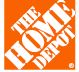 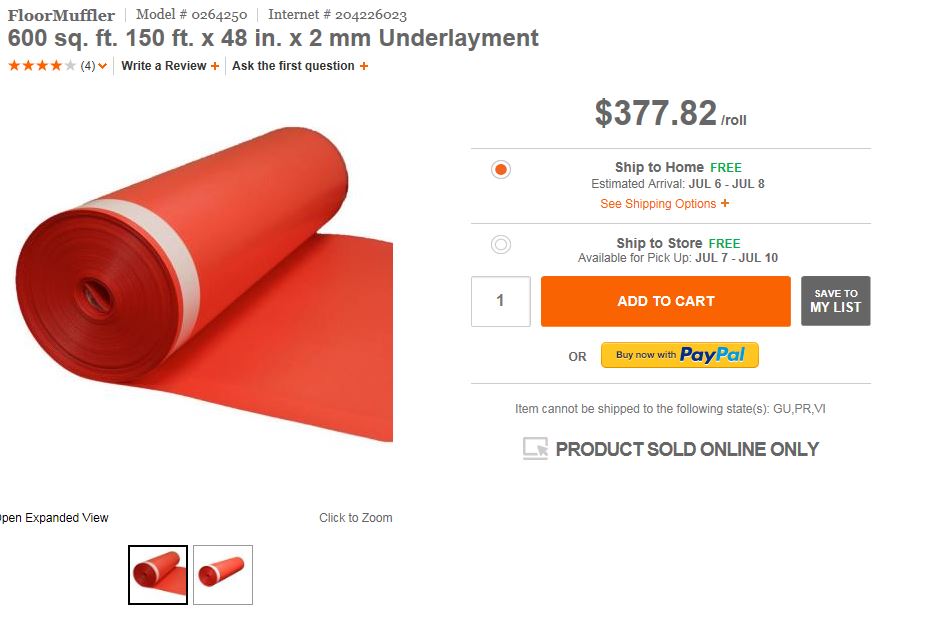 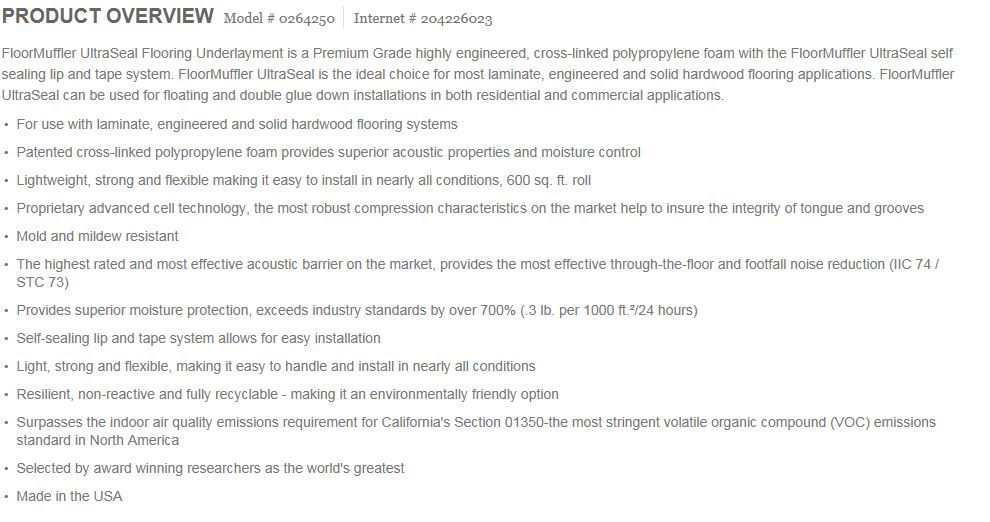 